Тема: «Домашние животные»Цель:1.Активизировать и закреплять речь по теме «Домашние животные»3.Развивать внимание, мышление, память, зрительное восприятиеЗадачи:1.Закрепление обобщающего понятия «домашние животные»2.Воспитание, внимания к собственной речи, интерес к занятиям по развитию речи.3.Развитие речевой активности детей.Оборудование:Магнитная доска, картинки домашних животных и их детенышей, слайд.Билингвальный компонент:Коза - ешкі, корова-сиыр, свинья-шошқа, собака-ит, кошка-мысық,лошадь – ат, овца-қой;Организационный момент:Ход мероприятияПсихологический настрой.  У.:  Ребята, посмотрите друг на друга, улыбнитесь, подарите друг другу улыбки.«Круг радости»: У: Ребята давайте поздороваемся с нашими гостямиЗдравствуйте гости.Здравствуй,солнце золотое!Здравствуй,небо голубое!Здравствуйте,мой друзья!Очень рад вас видеть я.Пусть наша добрая улыбка согреет всех своим теплом, напомнит нам, как важно в жизни делиться счастьем и добромПедагог:-Дети сейчас я загадаю загадки, а отгадки вы будете находить, и вывешивать на доске1.Говорит она «му-му»Ночью спит в своем хлевуДнем на пастбище идетМолочко нам всем дает (корова)2.Хрю-хрю-хрю!-зовет подружекПоплескаться в теплой лужеПятачок помыть и спинкуЛюбит розовая (свинка)3.Идет, идет, бородой трясет, травки просит:«ме-ме-ме, дайте вкусной мне» (коза)Ребята каких домашних животных еще не хватает на доске?(кошка, собака, лошадь,овца)-Молодцы ребята!-А кто скажет на какую тему будет урок?Дети: домашние животныеПедагог:- Правильно, ребята- Почему их так называют?Дети:- Потому что за ними ухаживает и кормит человекПедагог:- Ребята давайте прочитаем  стихи про домашних животныхКорова СвиньяУ коровы есть рога У грязнули –свинкиИ копыта на ногах На спине щетинкаТравушку она жует На мордашке пятачокДеткам молочко дает Сзади тонкий хвост-крючокЛошадь КозаУ лошадки длинногривой Козочке прыгучейНрав веселый и игривый Озорной, бодучейСено съест она сейчас Нравится украдкойДа и покатает нас Есть капусту с грядкиИгра «Кто что ест?»Дети ориентируясь на свои знания о домашних животных подбирают нужный корм к животному изображенному на картинкеД/и «Помоги маме найти своих животных»На магнитной доске под каждым домашним животным крепят картинку с изображением детенышейИнценировка: «Спор животных»Автор:-Вышли животные на лужок погулять, и вдруг между ними возник спор: «Кто самое полезное животное?»Каждый из них доказывал, что именно он - самое полезное.Собака сказала:- Гав-гав. Я охраняю дом, хозяйку с хозяином, двор и всех животных во дворе. Смотрю чтобы хулиганы не залезли в сад, а лисица не пробралась в курятник. Я самое нужное домашнее животное .Кошка не согласилась: Мяу-мяу. Самая важная работа у меня. Ловлю мышей в подвале и на чердаке. Я-самое нужное домашнее животное.В спор вмешалась корова: МУ-у-у-у. Я даю молоко, сливки, творожок и сметану хозяйке. Я- самое нужное домашнее животное.Но коза возмутилась: Ме-е-е. Я тоже даю молоко, да еще чудесный теплый пух. Я- самое нужное домашнее животное.Овца заблеяла: Бе-е-е. А я даю замечательную шерсть. Я самое полезное домашнее животное.Лошадь дослушав овцу, сказала: «Иго-го. А я вожу хозяина, помогаю ему выполнять всю тяжелую работу. Я самое нужное домашнее животное»Автор:В это время вышел хозяин и сказал:- «Все вы мне очень нужны, все приносите мне большую пользу»И все животные закивали головой.Физ.минутка «Кошка»-А сейчас мы с вами превратимся в кошечек. Вокруг себя повернись и в кошечку превратись!Села кошка под кусточек,Сыра скушала кусочек,Встала кошка, потянулась,Ее шерстка развернуласьД/и «Угадай кто я?»Путем просмотра мультипликационного фильма, ребята угадывают домашних животных.Д/и «Рассади кроликов»Рассади кроликов в подходящие клетки по размеру и посчитай.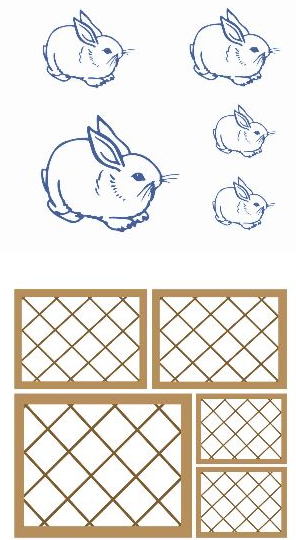 - Завершая сегодня наш урок, давайте узнаем путем яблок (стикер) понравился-ли вам открытый урок. Если да то красное яблоко,если нет то зеленое яблоко.Ожидаемый результат:Знать:-названия домашних животных Иметь:-обобщенное представление о взаимосвязи и зависимости жизни животных от человека.КГУ «Специальная школа-интернат №1» акимата г.Нур-СултанСогласовано	Утверждаю                                                      Зам Дир по ВР 	Директор КГУ «СШИ №1»                               ____________Токумова А.А	__________Куаныш У.К                                     «_____»________2020г.                                       «______»_________2020гОткрытое воспитательное мероприятие Тема: «Домашние животные»			Воспитатель: Абдрахым Г.Д4 «Б» класс